Düsseldorf/Neumünster, 30.05.2018Fünffache Familien-Freude in NeumünsterWenn das mal kein Grund ist, sich in die Arme zu fallen: Beim zweiten Straßenpreis der Mai-Ziehung schlägt das Glück im hohen Norden gleich fünffach zu. Straßenpreis-Moderator Felix Uhlig hat in Schleswig-Holstein die schöne Aufgabe, einmal drei und einmal zwei Schecks im Wert von je 10.000 Euro zu überreichen. Doch das war nicht die einzige Überraschung. So etwas gab es bei der Postcode Lotterie noch nie: Zwei Gewinnerinnen wohnen an derselben Adresse und nehmen mit insgesamt fünf Losen teil. Doch damit nicht genug: die Gewinnerinnen sind Mutter und Tochter. Bianka* aus Neumünster bescherte ihr Postcode 24536 EU bei drei Losen 30.000 Euro. Mutter Sonja* freute sich mit zwei Losen über weitere 20.000 Euro. Auf die Frage von Straßenpreis-Moderator Felix Uhlig, wem denn der dritte Scheck gehört, rief Tochter Bianka: „Mir“, Mutter Sonja jedoch konnte sich nicht verkneifen: „Och, ich nehme den Scheck sonst auch!“Fünffach hält besser
Die beiden konnten ihr doppeltes Glück kaum fassen. Vor allem, da es beiden nicht vornehmlich ums Gewinnen ging, wie Bianka erklärte: „Ich spiele bei der Deutschen Postcode Lotterie mit, weil dort soziale Projekte unterstützt werden. Das finde ich toll!“ Die 52-Jährige ist selbst sozial sehr engagiert und hat in der Vergangenheit schon einige Pflegekinder bei sich aufgenommen.30 Prozent für gemeinnützige ProjekteDie Gewinnerlose der Straßenpreis-Ziehung in Schleswig-Holstein bescherten nicht nur Bianka und Sonja Glück, sie haben auch dabei geholfen, gemeinnützige Projekte in ihrer Nähe zu fördern. Zum Beispiel konnte mit der Unterstützung für das BUND Umwelthaus Neustädter Bucht ein Schnorchelwagen finanziert werden. Dieser ermöglicht Schnorcheltouren, auf denen Hintergrundwissen zum Leben unter Wasser vermittelt wird. Mehr darüber erfahren Sie hier. Auch das Projekt MOIN wurde so gefördert. Die Abkürzung steht für Migration – Orientierung – Integration – Netzwerk und wurde vom DRK Betreuungsdienste Segeberg gGmbH ins Leben gerufen.* Der Deutschen Postcode Lotterie ist der Umgang mit personenbezogenen Daten wichtig. Wir achten die Persönlichkeitsrechte unserer Gewinner und veröffentlichen Namen, persönliche Informationen sowie Bilder nur nach vorheriger Einwilligung. Über die Deutsche Postcode LotterieDie Deutsche Postcode Lotterie ging im Oktober 2016 an den Start. Beim Monatsgewinn werden 250.000 Euro unter allen Gewinnlosen mit dem gezogenen Postcode und weitere 250.000 Euro unter allen übrigen Gewinnlosen der zugehörigen Postleitzahl aufgeteilt. Außerdem reichen die täglichen Geldgewinne von 10 Euro, die sonntags für jedes Los in 2.000 gezogenen Postcodes ausgezahlt werden, über 1.000 Euro, die von Montag bis Freitag für jedes Los in einem gezogenen Postcode winken, bis hin zum Straßenpreis von 10.000 Euro, der samstags für jedes Los in einem gezogenen Postcode garantiert ist. Unter den Gewinnern des vierten Straßenpreises wird zusätzlich zum Geldpreis ein Neuwagen verlost.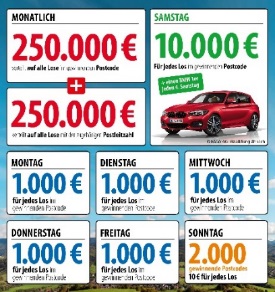 Die Projekte: Gewinnen und zugleich in der Nähe helfen30 Prozent des Losbeitrags fließen in soziale Projekte in der direkten Nähe der Teilnehmer. Ein Beirat unter Vorsitz von Prof. Dr. Rita Süssmuth entscheidet über die Auswahl der Projekte aus den Bereichen sozialer Zusammenhalt, Chancengleichheit und Natur- und Umweltschutz. Weitere Informationen unter www.postcode-lotterie.de/projekte.Die Ziehung: Persönliche GewinnbenachrichtigungDie monatliche Ziehung besteht aus fünf Einzelziehungen. An diesen Ziehungen nehmen sämtliche gültigen Lose teil. Die Gewinner werden per Anruf, Brief oder E-Mail informiert. Die Teilnahme ist ab 18 Jahren möglich. Die nächste Ziehung ist am 7. Juni.Pressekontakt: 
Sabine HaeßlerPresse und Kommunikation, Deutsche Postcode LotterieMartin-Luther-Platz 2840212 DüsseldorfTelefon: +49 211 94 28 38-39Mobil: +49 173 259 61 77Emai: Sabine.Haessler@postcode-lotterie.de 